Общество с ограниченной ответственностью «Судостроительный комплекс «Звезда» 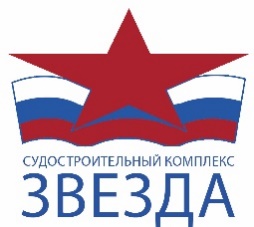 (ООО «ССК «Звезда»)Адрес: 692806, Россия, Приморский край, Г.О. Большой Камень, г Большой Камень, ул. Аллея Труда, зд. 19В.Тел.: 8 (42335) 4-11-75. Email: sskzvezda@sskzvezda.ruОГРН 1152503000539, ИНН/КПП 2503032517/250301001, ОКПО 39884009Анонс предстоящей процедуры закупки                                      №29/2024-А (УЗДР) от 28.03.2024Уважаемые коллеги!Информируем Вас о том, что Общество с ограниченной ответственностью «Судостроительный комплекс «Звезда» планирует проведение закупочной процедуры на поставку взрывозащищенного электроштабелера, согласно Техническому заданию (Приложение №1).Основные сведения о процедуре закупки: Требования к предмету закупки:3. Базис поставки:Для резидентов: DDP (Incoterms 2020). Для нерезидентов: DAP (Incoterms 2020).4. Валюта закупочной процедуры:Для резидентов РФ: Российский рубль.Для нерезидентов: возможно подача предложений в иностранной валюте с обязательным предоставлением объективного обоснования установления цены в иностранной валюте.5. Требования к условиям оплаты:Платеж в размере 80 % (восемьдесят процентов) от общей стоимости поставляемого Товара, в том числе НДС 20 % (двадцать процентов), производится Покупателем прямым банковским переводом в течение 7 (семи) рабочих дней с момента подписания Акта приемки Товара, на основании товарной накладной (форма ТОРГ-12) или универсального передаточного документа (УПД) при наличии выставленных Поставщиком счета на оплату, согласованного по содержанию с Покупателем, и счета-фактуры на Товар (при необходимости).Платеж в размере 20 % (двадцать процентов) от общей стоимости поставляемого Товара, в том числе НДС 20 % (двадцать процентов), производится Покупателем в течение 7 (семи) рабочих дней по факту завершения всех Услуг/Работ с даты подписания Акта о выполнении Услуг/Работ, на основании ранее подписанной обеими Сторонами товарной накладной (ТОРГ-12) или универсального передаточного документа (УПД), при наличии выставленных Поставщиком счета на оплату, согласованного по содержанию с Покупателем, и счета-фактуры на Товар (при необходимости). Платёж 100 % (сто процентов) стоимости Услуг/Работ, в том числе НДС 20 % (двадцать процентов), производится Покупателем в течение 7 (семи) рабочих дней с даты подписания Акта о выполнении Услуг/Работ, при наличии выставленного Поставщиком счета на оплату, согласованного по содержанию с Покупателем и счета-фактуры на выполненные Услуги/Работы.Оплата по Договору производится в российских рублях.За дату платежа принимается дата списания денежных средств с расчетного счета Покупателя.Расчеты по Договору осуществляются в рамках проекта «Создание судостроительного комплекса «Звезда». В случае, если сумма цен всех договоров, ранее заключенных Поставщиком по проекту «Создание судостроительного комплекса «Звезда», включая Цену Договора, превышает 3 000 000,00 (Три миллиона) рублей (с учетом НДС), и/или Поставщик не является лицензированным (сертифицированным) производителем материалов и оборудования, а также учрежденной таким производителем организацией, осуществляющей реализацию материалов и оборудования, расчеты по Договору осуществляются исключительно с использованием отдельного банковского счета, открытого в Банке «ГПБ» (АО).Для осуществления расчетов по Договору Поставщик обязан открыть отдельный банковский счет в Банке «ГПБ» (АО) и заключить с Банком «ГПБ» (АО) дополнительное соглашение к Договору банковского счета, устанавливающее порядок осуществления расходных операций по расчетным счетам исполнителей, соответствующий требованиям, предъявляемым к отдельным счетам.Поставщик обязан осуществлять расчеты по Договору (расчеты с Покупателем и оплата расходов, связанных с выполнением обязательств Поставщика по Договору) исключительно с использованием отдельных банковских счетов, открытых в Банке «ГПБ» (АО).Поставщик обязан предоставлять Банку «ГПБ» (АО) сведения о привлекаемых им в рамках исполнения обязательств по Договору Исполнителях (полное наименование, местонахождение (почтовый адрес), телефоны руководителя и главного бухгалтера, идентификационный номер налогоплательщика и код причины поставки на учет). Под Исполнителями понимаются субподрядчики, а также другие юридические и/или физические лица, выполняющие работы (поставляющие Товары, оказывающие Услуги) на суммы более 3 000 000 (трех миллионов) рублей (с учетом НДС) в рамках исполнения обязательств по Договору.Поставщик обязан включать в Договора с контрагентами, привлекаемыми им в рамках исполнения обязательств по Договору и являющимися Исполнителями по проекту «Создание судостроительного комплекса «Звезда», требования, аналогичные требованиям.В соответствии с Положением ООО «ССК «Звезда» «О закупке товаров, работ, услуг» от 30.09.2022 г.  № П2-07 П-0005 версия 5.00 изм. 1 настоящий анонс размещается в целях:повышения осведомленности рынка о предстоящей процедуре закупки;б) заблаговременного предупреждения Поставщиков о планируемой процедуре, а также об условиях и требованиях, которые могут быть установлены в документации о предстоящей процедуре закупки;в) проведения анализа и изучения возможностей рынка по удовлетворению потребности Заказчика через получение обратной связи от Поставщиков относительно параметров предстоящей процедуры закупки, включая получение информации об аналогах и имеющихся на рынке инновационных технологиях; г) повышения качества проработки Заказчиком извещения и документации о закупке.Прошу Вас ознакомиться с техническим заданием и плановыми требованиями к закупочной процедуре. В случае Вашей заинтересованности и возможности организации поставки, соответствующей техническому заданию и требованиям закупки, прошу Вас предоставить на ЭТП «Фабрикант» следующие заполненные документы:- Сравнительную таблицу технических характеристик и комплектности поставки взрывозащищенного электроштабелера (Приложение № 1 Технического задания); - Коммерческое предложение на поставку взрывозащищенного электроштабелера (Приложение № 2 Анонса предстоящей процедуры закупки).Настоящий анонс не является официальным документом, объявляющим о начале процедуры закупки. Отказ от проведения анонсированных процедур закупок не может быть основанием для претензий со стороны Поставщиков.Информация, представленная Поставщиком в ответ на размещение анонса, не должно рассматриваться в качестве предложений для заключения договора.По организационным и техническим вопросам прошу обращаться:Улько Сергей Александрович Электронная почта: UlkoSA@sskzvezda.ruКонтактный телефон: +7(42335)4-11-80 ext. 4009Дополнительная контактная информация:Ветров Илья ДмитриевичЭлектронная почта: VetrovID@sskzvezda.ru                                                               Приложения:1. Приложение № 1 Техническое задание и приложения к нему на 6 л. в 1 экз.2. Приложение № 2 Коммерческое предложение на поставку оборудования 1 л. в 1 экз.3. Приложение №3 Референс-лист на 1 л. в 1 экз.; 4. Приложение №4 форма подтверждения Российского происхождения Товара на 2 л. в 1 экз. Приложение № 1 к Анонсу предстоящей процедуры закупки№29/2024-А (УЗДР) от 28.03.2024 Техническое заданиеТехническое задание на поставку взрывозащищенного электроштабелераСпецификация4. Приложения к техническому заданию: Техническое задание включает в себя следующие приложения:1. Приложение № 1 – Исходные технические требования на поставку взрывозащищенного электроштабелера на 3 л. в 1 экз.2. Приложение № 2 – Сравнительная таблица технических характеристик и комплектности поставки взрывозащищенного электроштабелера на 2 л. в 1 экз.Приложение № 1 к Техническому заданию №29/2024-А (УЗДР) от 28.03.2024ИСХОДНЫЕ ТЕХНИЧЕСКИЕ ТРЕБОВАНИЯна поставку взрывозащищенного электроштабелераРаздел 1. Технические характеристикиРаздел 2. Услуги/РаботыПриложение № 2 к Техническому заданию №29/2024-А (УЗДР) от 28.03.2024Сравнительная таблица технических характеристик и комплектностипоставки взрывозащищенного электроштабелера* Модель, марка, страна происхождения Товара указывается на момент подачи заявки.Раздел 1. Технические характеристики** Заполняется Участником на момент подачи анонсаПриложение № 2 к Анонсу предстоящей процедуры закупки№29/2024-А (УЗДР) от 28.03.2024Коммерческое предложение на поставку взрывозащищенного электроштабелераНаименование организации:ИНН (или иной идентификационный номер):Наименование предмета закупки:Коммерческое предложение на поставку взрывозащищенного электроштабелера___________________________________(подпись, М.П.)___________________________________(фамилия, имя, отчество подписавшего, должность)*Марка, модель, страна производитель ** Предложение оформляется на оригинальном бланке организации. Приложение №3 к Анонсу предстоящей процедуры закупки№29/2024-А (УЗДР) от 28.03.2024РЕФЕРЕНС ЛИСТ Сведения об опыте поставок____________________________________(подпись, М.П.)____________________________________(фамилия, имя, отчество подписавшего, должность)Приложение №4 к Анонсу предстоящей процедуры закупки№29/2024-А (УЗДР) от 28.03.2024ФОРМА ПОДТВЕРЖДЕНИЯРОССИЙСКОГО ПРОИСХОЖДЕНИЯ ТОВАРАНастоящим, __________________________________________________________________,(полное/краткое наименование организации)Адрес местонахождения (юридический адрес): _____________________________________,ИНН/КПП: ___________________________________________________________________,                                           (№, сведение о дате выдачи документа и выдавшим его органе)  ОГРН________________________________________________________________________,подтверждает российское происхождение поставляемых товаров (включая комплектующие изделия/части), предоставляя следующие документы (декларацию о происхождении товара или сертификат о происхождении товара, сертификаты на комплектующие изделия/части).Подтверждаю, что ознакомлен(а) с положениями Постановления Правительства РФ от 16.09.2016 № 925 «О приоритете товаров российского происхождения, работ, услуг выполняемых, оказываемых российскими лицами, по отношению к товарам, происходящим из иностранного государства, работам, услугам, выполняемым, оказываемым иностранными лицами».Приоритет устанавливается с учетом положений Генерального соглашения по тарифам и торговле 1994 года и Договора о Евразийском экономическом союзе от 29 мая 2014 г.Подтверждаю, что ознакомлен(а) с ответственностью, которая следует в отношении предоставления недостоверных сведений о стране происхождения товаров (в том числе комплектующих изделий/частей, указанных в заявке на участие в закупке.Руководитель организации (уполномоченное лицо):_____________________ (______________)                       (подпись)                                            ФИО«__» ____________ 20__ г.МПКритерии подтверждения российского происхождения товаров[отметьте знаком V соответствующее Вам значение по каждой позиции]__________________________________________________________________(полное наименование организации)Перечень товаров российского и иностранного происхожденияк Форме подтверждения российского происхождения товаровРуководитель организации (уполномоченное лицо):_____________________ (______________)                       (подпись)                                            ФИО«__» ____________ 20__ г.Способ закупки:Запрос предложений в электронной формеНаименование электронной площадки:Извещение и документация о закупке будет размещена на ЭТП «Фабрикант», ЕИС, сайте закупок ПАО «НК «Роснефть»Форма закупкиОткрытая, одноэтапная с одновременной подачей частей заявок, в электронной форме (на ЭТП)№ п/пНаименование поставляемых товаров и выполняемых услуг/работСроки поставки Оборудования и оказания услуг/работЕд. измеренияОбъем1Поставка взрывозащищенного электроштабелераВ течение 5 (пяти) месяцев с момента подписания Договоракомпл.11.1Пусконаладочные работыВ течение 5 (пяти) месяцев с момента подписания ДоговораВ соответствии с ТЗВ соответствии с ТЗ1.2Приемосдаточные испытанияВ течение 5 (пяти) месяцев с момента подписания ДоговораВ соответствии с ТЗВ соответствии с ТЗ1.2Инструктаж персонала Покупателя по работе, эксплуатации, обслуживанию, в том числе работе на программном обеспечении при его наличииВ течение 5 (пяти) месяцев с момента подписания ДоговораВ соответствии с ТЗВ соответствии с ТЗДата начала и дата, время окончания подачи технико-коммерческих предложенийДата и время начала подачи технико-коммерческих предложений «28» марта 2024г.  «___ ч : ___ м» Дата и время окончания подачи технико-коммерческих предложений «08» апреля 2024г . до «17 ч :00 м»Местное время Заказчика № п/пОКВЭД-2/ ОКПД-2Наименование и краткие характеристики товара (работ, услуг)Единицы измеренияКол-во128.22/28.22.18.Взрывозащищенный электроштабелеркомплект1ИТОГОкомплект1ЛОТЛОТ111. Продукция должна соответствовать следующим требованиям к безопасности, качеству, техническим характеристикам, функциональным характеристикам (потребительским свойствам), к размерам, объему, комплектации, упаковке, отгрузке качеству функционирования, срокам поставки; требованиям к составу, результатам, месту, условиям и срокам (периодам) выполнения работ/оказания услуг (при закупке работ, услуг и т.п.):2. Участник закупки (и/или предприятие-изготовитель) должен обеспечить выполнение следующих требований в отношении гарантийных обязательств и условиям обслуживания (гарантийный срок, объем предоставления гарантий, расходы на эксплуатацию и гарантийное обслуживание и т.п.):№Наименование оборудованияКол-во, комплект1Взрывозащищенный электроштабелер (далее – Товар/Оборудование)1№ п/пНаименованиеНаименованиеНаименованиеЗначение1НазначениеНазначениеНазначениеНазначение1.1Загрузка и разгрузка на стеллажи поступающих красок в упаковках массой 20, 40, 60 кг и растворителей емкостью 5, 10 или 20 литров на складе Лакокрасочных материалов.Требуемые параметры взрывозащищенности оборудования согласно Федерального закона "Технический регламент о требованиях пожарной безопасности" от 22.07.2008 № 123-ФЗ:- 2 - й класс.Маркировка взрывозащиты: 2ExdIIВT2.Степень защиты: IP54.Загрузка и разгрузка на стеллажи поступающих красок в упаковках массой 20, 40, 60 кг и растворителей емкостью 5, 10 или 20 литров на складе Лакокрасочных материалов.Требуемые параметры взрывозащищенности оборудования согласно Федерального закона "Технический регламент о требованиях пожарной безопасности" от 22.07.2008 № 123-ФЗ:- 2 - й класс.Маркировка взрывозащиты: 2ExdIIВT2.Степень защиты: IP54.Загрузка и разгрузка на стеллажи поступающих красок в упаковках массой 20, 40, 60 кг и растворителей емкостью 5, 10 или 20 литров на складе Лакокрасочных материалов.Требуемые параметры взрывозащищенности оборудования согласно Федерального закона "Технический регламент о требованиях пожарной безопасности" от 22.07.2008 № 123-ФЗ:- 2 - й класс.Маркировка взрывозащиты: 2ExdIIВT2.Степень защиты: IP54.Загрузка и разгрузка на стеллажи поступающих красок в упаковках массой 20, 40, 60 кг и растворителей емкостью 5, 10 или 20 литров на складе Лакокрасочных материалов.Требуемые параметры взрывозащищенности оборудования согласно Федерального закона "Технический регламент о требованиях пожарной безопасности" от 22.07.2008 № 123-ФЗ:- 2 - й класс.Маркировка взрывозащиты: 2ExdIIВT2.Степень защиты: IP54.2ОписаниеОписаниеОписаниеОписание2.1Тип двигателяТип двигателяТип двигателяэлектрический2.2ШиныШиныШиныполиуретан3Технические характеристикиТехнические характеристикиТехнические характеристикиТехнические характеристики№ п/пНаименованиеТребованиеЕд. изм.Значение3.1Грузоподъемность максимальнаяне менеем15003.2Центр тяжести грузане менеемм5803.3Высота подъема грузане менеемм30003.4Собственный весне болеекг20003.5Вес аккумуляторной батареиточнокгуказывает Поставщик3.6Длина вилне менеемм11003.7Габаритные размеры штабелера (ДхШхВ)точноммуказывает Поставщик3.8Осевая нагрузка перед./ зад. штабелераточнокгуказывает Поставщик3.9Скорость движения с грузом/ без грузаточнокм/чуказывает Поставщик3.10Скорость подъема вил с грузом/ без грузаточном/суказывает Поставщик3.11Радиус поворотане болеемм23003.12Мощность двигателя (движение)не болеекВт53.13Мощность двигателя (подъем груза)не болеекВт53.14Напряжение аккумуляторной батареине менееВ243.15Время замены аккумуляторных батарейне менеемин.указывает Поставщик3.16Время заряда аккумуляторных батарейне менеемин.указывает Поставщик3.17Длина кабеля зарядного устройстване менеем54Требования к комплектации и оснастки ОборудованияТребования к комплектации и оснастки ОборудованияТребования к комплектации и оснастки ОборудованияТребования к комплектации и оснастки Оборудования№ п/пНаименование (включает в себя указание кол-во комплектующих и оснастки)Наименование (включает в себя указание кол-во комплектующих и оснастки)ЗначениеЗначение4.1Зарядное устройство (стационарное/ переносное) – по согласованию с ЗаказчикомЗарядное устройство (стационарное/ переносное) – по согласованию с Заказчикоместьесть4.2Клеммные наконечники аккумуляторных батарей  должны быть выполнены в виде быстросъемных соединенийКлеммные наконечники аккумуляторных батарей  должны быть выполнены в виде быстросъемных соединенийестьесть4.3Огнетушитель 2 кг (1 шт.)Огнетушитель 2 кг (1 шт.)естьесть5Дополнительные требования Дополнительные требования Дополнительные требования Дополнительные требования 5.1Окраска компонентов должна соответствовать ГОСТ Р 12.4.026-2015 «Система стандартов безопасности труда. Цвета сигнальные, знаки безопасности и разметка сигнальная. Назначение и правила применения. Общие технические требования и характеристики. Методы испытаний»Окраска компонентов должна соответствовать ГОСТ Р 12.4.026-2015 «Система стандартов безопасности труда. Цвета сигнальные, знаки безопасности и разметка сигнальная. Назначение и правила применения. Общие технические требования и характеристики. Методы испытаний»Согласовывается с Заказчиком в обязательном порядкеСогласовывается с Заказчиком в обязательном порядке6Требование к ЗИП для каждой единицы оборудования и вспомогательного оборудованияТребование к ЗИП для каждой единицы оборудования и вспомогательного оборудованияТребование к ЗИП для каждой единицы оборудования и вспомогательного оборудованияТребование к ЗИП для каждой единицы оборудования и вспомогательного оборудования№ п/пНаименованиеТребованиеЕд. изм.Значение6.1Комплект запасных частей, инструмента и приспособлений в достаточном количестве для обслуживания Оборудования согласно паспорту/ руководству пользователя/ других регламентирующих документов завода-изготовителя на Оборудование в объеме для проведения ПНР и ввода в эксплуатациюточно-есть6.2Срок годности запасных частей, инструмента и приспособлений, расходных материалов и быстроизнашивающихся деталей на момент поставки не может быть меньше гарантийного срока на Оборудование и вспомогательное оборудованиеточно-есть7Требования к сроку гарантииТребования к сроку гарантииТребования к сроку гарантииТребования к сроку гарантии7.1Гарантийный срок эксплуатации Оборудования согласно техническому паспорту оборудования, но не менее 12 месяцев с даты ввода в эксплуатацию. Датой ввода в эксплуатацию является дата подписания Сторонами Акта о выполнении Услуг/Работ.Гарантийный срок эксплуатации Оборудования согласно техническому паспорту оборудования, но не менее 12 месяцев с даты ввода в эксплуатацию. Датой ввода в эксплуатацию является дата подписания Сторонами Акта о выполнении Услуг/Работ.Гарантийный срок эксплуатации Оборудования согласно техническому паспорту оборудования, но не менее 12 месяцев с даты ввода в эксплуатацию. Датой ввода в эксплуатацию является дата подписания Сторонами Акта о выполнении Услуг/Работ.Гарантийный срок эксплуатации Оборудования согласно техническому паспорту оборудования, но не менее 12 месяцев с даты ввода в эксплуатацию. Датой ввода в эксплуатацию является дата подписания Сторонами Акта о выполнении Услуг/Работ.7.2Поставщик гарантирует соответствие поставляемого Оборудования настоящим исходным техническим требованиям. При поставке Оборудования Поставщик представляет гарантийные талоны или аналогичные документы с указанием заводских номеров оборудования и их гарантийного периодаПоставщик гарантирует соответствие поставляемого Оборудования настоящим исходным техническим требованиям. При поставке Оборудования Поставщик представляет гарантийные талоны или аналогичные документы с указанием заводских номеров оборудования и их гарантийного периодаПоставщик гарантирует соответствие поставляемого Оборудования настоящим исходным техническим требованиям. При поставке Оборудования Поставщик представляет гарантийные талоны или аналогичные документы с указанием заводских номеров оборудования и их гарантийного периодаПоставщик гарантирует соответствие поставляемого Оборудования настоящим исходным техническим требованиям. При поставке Оборудования Поставщик представляет гарантийные талоны или аналогичные документы с указанием заводских номеров оборудования и их гарантийного периода8Требования по качеству оборудования/ вспомогательного оборудованияТребования по качеству оборудования/ вспомогательного оборудованияТребования по качеству оборудования/ вспомогательного оборудованияТребования по качеству оборудования/ вспомогательного оборудования8.1Поставщик обязан поставить новое оборудование и вспомогательное оборудование производящееся серийно (не выставочное /не находившееся в использовании у Поставщика и/или у третьих лиц), не подвергавшееся ранее ремонту (модернизации или восстановлению), которое не должно находиться в залоге, под арестом или под иным обременением и произведенное не ранее 2023 г., отвечающее требованиям настоящего Технического задания.Поставщик обязан поставить новое оборудование и вспомогательное оборудование производящееся серийно (не выставочное /не находившееся в использовании у Поставщика и/или у третьих лиц), не подвергавшееся ранее ремонту (модернизации или восстановлению), которое не должно находиться в залоге, под арестом или под иным обременением и произведенное не ранее 2023 г., отвечающее требованиям настоящего Технического задания.Поставщик обязан поставить новое оборудование и вспомогательное оборудование производящееся серийно (не выставочное /не находившееся в использовании у Поставщика и/или у третьих лиц), не подвергавшееся ранее ремонту (модернизации или восстановлению), которое не должно находиться в залоге, под арестом или под иным обременением и произведенное не ранее 2023 г., отвечающее требованиям настоящего Технического задания.Поставщик обязан поставить новое оборудование и вспомогательное оборудование производящееся серийно (не выставочное /не находившееся в использовании у Поставщика и/или у третьих лиц), не подвергавшееся ранее ремонту (модернизации или восстановлению), которое не должно находиться в залоге, под арестом или под иным обременением и произведенное не ранее 2023 г., отвечающее требованиям настоящего Технического задания.8.2Технические характеристики и качество поставляемых частей (к) Оборудования(ю), комплектующих (к) Оборудования(ю) должны быть не хуже, чем характеристики самого Оборудования, и обеспечивать возможность работы/ эксплуатации Оборудования при его максимальных режимах работы/ максимальных значениях параметров работыТехнические характеристики и качество поставляемых частей (к) Оборудования(ю), комплектующих (к) Оборудования(ю) должны быть не хуже, чем характеристики самого Оборудования, и обеспечивать возможность работы/ эксплуатации Оборудования при его максимальных режимах работы/ максимальных значениях параметров работыТехнические характеристики и качество поставляемых частей (к) Оборудования(ю), комплектующих (к) Оборудования(ю) должны быть не хуже, чем характеристики самого Оборудования, и обеспечивать возможность работы/ эксплуатации Оборудования при его максимальных режимах работы/ максимальных значениях параметров работыТехнические характеристики и качество поставляемых частей (к) Оборудования(ю), комплектующих (к) Оборудования(ю) должны быть не хуже, чем характеристики самого Оборудования, и обеспечивать возможность работы/ эксплуатации Оборудования при его максимальных режимах работы/ максимальных значениях параметров работы9Иные требованияИные требованияИные требованияИные требования9.1Вся предоставляемая информация, техническое описание, характеристики, комплектация, предлагаемого оборудования от Поставщика, в обязательном порядке должна быть предоставлена в форме сравнительной таблицы (в объеме и порядке, указанном в Техническом задании) и содержать фактическую информацию: место изготовления; название завода-изготовителя/производителя; наименование модели оборудования.Вся предоставляемая информация, техническое описание, характеристики, комплектация, предлагаемого оборудования от Поставщика, в обязательном порядке должна быть предоставлена в форме сравнительной таблицы (в объеме и порядке, указанном в Техническом задании) и содержать фактическую информацию: место изготовления; название завода-изготовителя/производителя; наименование модели оборудования.Вся предоставляемая информация, техническое описание, характеристики, комплектация, предлагаемого оборудования от Поставщика, в обязательном порядке должна быть предоставлена в форме сравнительной таблицы (в объеме и порядке, указанном в Техническом задании) и содержать фактическую информацию: место изготовления; название завода-изготовителя/производителя; наименование модели оборудования.Вся предоставляемая информация, техническое описание, характеристики, комплектация, предлагаемого оборудования от Поставщика, в обязательном порядке должна быть предоставлена в форме сравнительной таблицы (в объеме и порядке, указанном в Техническом задании) и содержать фактическую информацию: место изготовления; название завода-изготовителя/производителя; наименование модели оборудования.9.2Комплект поставки/комплектация поставки должен обеспечивать достижение Оборудованием требуемых/указанных технических характеристик, даже в том случае, если какие-либо опции/детали/комплектующие не включены в п. «требования к комплектации и оснастки Оборудования», но присутствуют в требуемых/указанных технических характеристиках.Комплект поставки/комплектация поставки должен обеспечивать достижение Оборудованием требуемых/указанных технических характеристик, даже в том случае, если какие-либо опции/детали/комплектующие не включены в п. «требования к комплектации и оснастки Оборудования», но присутствуют в требуемых/указанных технических характеристиках.Комплект поставки/комплектация поставки должен обеспечивать достижение Оборудованием требуемых/указанных технических характеристик, даже в том случае, если какие-либо опции/детали/комплектующие не включены в п. «требования к комплектации и оснастки Оборудования», но присутствуют в требуемых/указанных технических характеристиках.Комплект поставки/комплектация поставки должен обеспечивать достижение Оборудованием требуемых/указанных технических характеристик, даже в том случае, если какие-либо опции/детали/комплектующие не включены в п. «требования к комплектации и оснастки Оборудования», но присутствуют в требуемых/указанных технических характеристиках.9.3Все программы и методики испытаний и обучения, предоставляемые Поставщиком в рамках поставки технологического оборудования, должны обеспечивать возможность проверки технических характеристик перечисленных в Техническом задании, (в инструкции по эксплуатации и т.д.) в полном объеме.Все программы и методики испытаний и обучения, предоставляемые Поставщиком в рамках поставки технологического оборудования, должны обеспечивать возможность проверки технических характеристик перечисленных в Техническом задании, (в инструкции по эксплуатации и т.д.) в полном объеме.Все программы и методики испытаний и обучения, предоставляемые Поставщиком в рамках поставки технологического оборудования, должны обеспечивать возможность проверки технических характеристик перечисленных в Техническом задании, (в инструкции по эксплуатации и т.д.) в полном объеме.Все программы и методики испытаний и обучения, предоставляемые Поставщиком в рамках поставки технологического оборудования, должны обеспечивать возможность проверки технических характеристик перечисленных в Техническом задании, (в инструкции по эксплуатации и т.д.) в полном объеме.№ п/пНаименованиеЗначениеУпаковка и погрузкаУпаковка и погрузкаУпаковка и погрузка1Упаковка и погрузка для обеспечения доставки Оборудования/ вспомогательного оборудования на площадку ПокупателяестьДоставкаДоставкаДоставка2Доставка Оборудования/ вспомогательного оборудования в г. Большой Камень Приморского краяестьРазгрузкаРазгрузкаРазгрузка3Разгрузка Оборудования/ вспомогательного оборудования на площадке ПокупателяестьПусконаладочные работыПусконаладочные работыПусконаладочные работы4Пусконаладочные работы Оборудования/вспомогательного оборудованияестьПриёмосдаточные испытанияПриёмосдаточные испытанияПриёмосдаточные испытания5Приёмосдаточные испытания Оборудования/вспомогательного оборудованияестьИнструктажИнструктажИнструктаж6Инструктаж персонала Покупателя по работе, эксплуатации, обслуживанию, в том числе работе на программном обеспечении при его наличии на Оборудовании/ вспомогательного оборудованияесть№Наименование оборудованияКол-во, комплект1Взрывозащищенный электроштабелер ___________________* 1№ п/пНаименованиеНаименованиеНаименованиеЗначение УчастникаЗначение Участника1НазначениеНазначениеНазначениеНазначениеНазначение1.1Загрузка и разгрузка на стеллажи поступающих красок в упаковках массой 20, 40, 60 кг и растворителей емкостью 5, 10 или 20 литров на складе Лакокрасочных материалов.Требуемые параметры взрывозащищенности оборудования согласно Федерального закона "Технический регламент о требованиях пожарной безопасности" от 22.07.2008 № 123-ФЗ:- 2 - й класс.Маркировка взрывозащиты: 2ExdIIВT2.Степень защиты: IP54.Загрузка и разгрузка на стеллажи поступающих красок в упаковках массой 20, 40, 60 кг и растворителей емкостью 5, 10 или 20 литров на складе Лакокрасочных материалов.Требуемые параметры взрывозащищенности оборудования согласно Федерального закона "Технический регламент о требованиях пожарной безопасности" от 22.07.2008 № 123-ФЗ:- 2 - й класс.Маркировка взрывозащиты: 2ExdIIВT2.Степень защиты: IP54.Загрузка и разгрузка на стеллажи поступающих красок в упаковках массой 20, 40, 60 кг и растворителей емкостью 5, 10 или 20 литров на складе Лакокрасочных материалов.Требуемые параметры взрывозащищенности оборудования согласно Федерального закона "Технический регламент о требованиях пожарной безопасности" от 22.07.2008 № 123-ФЗ:- 2 - й класс.Маркировка взрывозащиты: 2ExdIIВT2.Степень защиты: IP54.Загрузка и разгрузка на стеллажи поступающих красок в упаковках массой 20, 40, 60 кг и растворителей емкостью 5, 10 или 20 литров на складе Лакокрасочных материалов.Требуемые параметры взрывозащищенности оборудования согласно Федерального закона "Технический регламент о требованиях пожарной безопасности" от 22.07.2008 № 123-ФЗ:- 2 - й класс.Маркировка взрывозащиты: 2ExdIIВT2.Степень защиты: IP54.Загрузка и разгрузка на стеллажи поступающих красок в упаковках массой 20, 40, 60 кг и растворителей емкостью 5, 10 или 20 литров на складе Лакокрасочных материалов.Требуемые параметры взрывозащищенности оборудования согласно Федерального закона "Технический регламент о требованиях пожарной безопасности" от 22.07.2008 № 123-ФЗ:- 2 - й класс.Маркировка взрывозащиты: 2ExdIIВT2.Степень защиты: IP54.2ОписаниеОписаниеОписаниеОписаниеОписаниеТип двигателяТип двигателяТип двигателяэлектрическийэлектрическийШиныШиныШиныполиуретанполиуретан3Технические характеристикиТехнические характеристикиТехнические характеристикиТехнические характеристикиТехнические характеристики№ п/пНаименованиеТребованиеЕд. изм.Значение УчастникаЗначение Участника3.1Грузоподъемность максимальнаяточном****3.2Центр тяжести грузаточномм****3.3Высота подъема грузаточномм****3.4Собственный весточнокг****3.5Вес аккумуляторной батареиточнокг****3.6Длина вилточномм****3.7Габаритные размеры штабелера (ДхШхВ)точномм****3.8Осевая нагрузка перед./ зад. штабелераточнокг****3.9Скорость движения с грузом/ без грузаточнокм/ч****3.10Скорость подъема вил с грузом/ без грузаточном/с****3.11Радиус поворотаточномм****3.12Мощность двигателя (движение)точнокВт****3.13Мощность двигателя (подъем груза)точнокВт****3.14Напряжение аккумуляторной батареиточноВ****3.15Время замены аккумуляторных батарейточномин.****3.16Время заряда аккумуляторных батарейточномин.****3.17Длина кабеля зарядного устройстваточном****4Требования к комплектации и оснастки ОборудованияТребования к комплектации и оснастки ОборудованияТребования к комплектации и оснастки ОборудованияТребования к комплектации и оснастки ОборудованияТребования к комплектации и оснастки Оборудования№п/пНаименование (включает в себя указание кол-во комплектующих и оснастки)Наименование (включает в себя указание кол-во комплектующих и оснастки)Значение УчастникаЗначение УчастникаЗначение УчастникаЗарядное устройство (стационарное/переносное)Зарядное устройство (стационарное/переносное)естьестьестьКлеммные наконечники аккумуляторных батарей  должны быть выполнены в виде быстросъемных соединенийКлеммные наконечники аккумуляторных батарей  должны быть выполнены в виде быстросъемных соединенийестьестьестьОгнетушитель 2 кг (1 шт.)Огнетушитель 2 кг (1 шт.)естьестьесть5Дополнительные требования Дополнительные требования Дополнительные требования Дополнительные требования Дополнительные требования 5.1Окраска компонентов должна соответствовать ГОСТ Р 12.4.026-2015 «Система стандартов безопасности труда. Цвета сигнальные, знаки безопасности и разметка сигнальная. Назначение и правила применения. Общие технические требования и характеристики. Методы испытаний»Окраска компонентов должна соответствовать ГОСТ Р 12.4.026-2015 «Система стандартов безопасности труда. Цвета сигнальные, знаки безопасности и разметка сигнальная. Назначение и правила применения. Общие технические требования и характеристики. Методы испытаний»Согласовывается с Заказчиком в обязательном порядке на этапе производстваСогласовывается с Заказчиком в обязательном порядке на этапе производстваСогласовывается с Заказчиком в обязательном порядке на этапе производства6Требование к ЗИП для каждой единицы оборудования и вспомогательного оборудованияТребование к ЗИП для каждой единицы оборудования и вспомогательного оборудованияТребование к ЗИП для каждой единицы оборудования и вспомогательного оборудованияТребование к ЗИП для каждой единицы оборудования и вспомогательного оборудованияТребование к ЗИП для каждой единицы оборудования и вспомогательного оборудования№ п/пНаименованиеТребованиеЕд. изм.ЗначениеЗначение Участника6.1Комплект запасных частей, инструмента и приспособлений в достаточном количестве для обслуживания Оборудования согласно паспорту/ руководству пользователя/ других регламентирующих документов завода-изготовителя на Оборудование в объеме для проведения ПНР и ввода в эксплуатациюточно-есть**6.2Срок годности запасных частей, инструмента и приспособлений, расходных материалов и быстроизнашивающихся деталей на момент поставки не может быть меньше гарантийного срока на Оборудование и вспомогательное оборудованиеточно-есть**7Требования к сроку гарантииТребования к сроку гарантииТребования к сроку гарантииТребования к сроку гарантииТребования к сроку гарантии7.1Гарантийный срок эксплуатации Оборудования согласно техническому паспорту оборудования, но не менее 12 месяцев с даты ввода в эксплуатацию. Датой ввода в эксплуатацию является дата подписания Сторонами Акта о выполнении Услуг/Работ.Гарантийный срок эксплуатации Оборудования согласно техническому паспорту оборудования, но не менее 12 месяцев с даты ввода в эксплуатацию. Датой ввода в эксплуатацию является дата подписания Сторонами Акта о выполнении Услуг/Работ.Гарантийный срок эксплуатации Оборудования согласно техническому паспорту оборудования, но не менее 12 месяцев с даты ввода в эксплуатацию. Датой ввода в эксплуатацию является дата подписания Сторонами Акта о выполнении Услуг/Работ.Гарантийный срок эксплуатации Оборудования согласно техническому паспорту оборудования, но не менее 12 месяцев с даты ввода в эксплуатацию. Датой ввода в эксплуатацию является дата подписания Сторонами Акта о выполнении Услуг/Работ.**№ поз.НаименованиеКол-воМесто поставкиСрок поставкиСсылка на техническое описаниеЦена за ед. товара без НДС, руб.Стоимость товара, без НДС, руб.Сумма НДС,руб.Общая стоимость товара с НДС,руб.123456789101Основное оборудование* 12Вспомогательное оборудование3ЗИП4Работы/услуги:4.1Пусконаладочные работы4.2приемосдаточные испытания4.3Инструктаж персонала Покупателя5Упаковка и погрузка, доставка, разгрузкаДоставка включена в стоимость оборудованияДоставка включена в стоимость оборудованияДоставка включена в стоимость оборудованияДоставка включена в стоимость оборудованияДоставка включена в стоимость оборудованияДоставка включена в стоимость оборудованияДоставка включена в стоимость оборудованияИТОГО стоимость товара без НДС, руб.ИТОГО стоимость товара без НДС, руб.ИТОГО стоимость товара без НДС, руб.ИТОГО стоимость товара без НДС, руб.ИТОГО стоимость товара без НДС, руб.ИТОГО стоимость товара без НДС, руб.ИТОГО стоимость товара без НДС, руб.ххНДС, руб.НДС, руб.НДС, руб.НДС, руб.НДС, руб.НДС, руб.НДС, руб.НДС, руб.хИТОГО стоимость товара (цена заявки на участие в закупке) с НДС, руб.ИТОГО стоимость товара (цена заявки на участие в закупке) с НДС, руб.ИТОГО стоимость товара (цена заявки на участие в закупке) с НДС, руб.ИТОГО стоимость товара (цена заявки на участие в закупке) с НДС, руб.ИТОГО стоимость товара (цена заявки на участие в закупке) с НДС, руб.ИТОГО стоимость товара (цена заявки на участие в закупке) с НДС, руб.ИТОГО стоимость товара (цена заявки на участие в закупке) с НДС, руб.ИТОГО стоимость товара (цена заявки на участие в закупке) с НДС, руб.ИТОГО стоимость товара (цена заявки на участие в закупке) с НДС, руб.№Предмет ДоговораНаименование Заказчика,адрес и контактный телефон/факс Заказчика,контактное лицоПолная сумма Договора, руб.Дата заключения/ завершения (месяц, год, процент выполнения)Роль (поставщик, субподрядчик, партнер) и объем поставки товара по Договору, %Сведения о претензиях Заказчика к выполнению обязательствНаличие прилагаемых отзывов от Заказчиков (есть/нет)1.2.…Наименования лотаНаименования позицииОбщая стоимость позиции, руб. с НДСРоссийское происхождениеИностранное происхождение(заполняется, если в поле «Российское происхождение» значение > 100 %)Иностранное происхождение(заполняется, если в поле «Российское происхождение» значение > 100 %)Иностранное происхождение(заполняется, если в поле «Российское происхождение» значение > 100 %)Наименования лотаНаименования позицииОбщая стоимость позиции, руб. с НДСРоссийское происхождениеСтрана происхожденияУдельный вес, %Стоимость импортной составляющей, руб., с НДСПоставка товаровПоставка товаровПоставка товаровПоставка товаровПоставка товаровПоставка товаровПоставка товаров1. %2.%….